REGULAMIN REKRUTACJI I UCZESTNICTWAUCZNIÓWw projekcie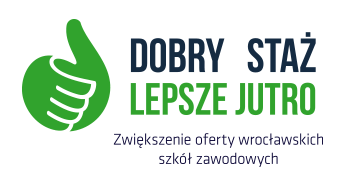 Lider projektu: 
Agencja Rozwoju Aglomeracji Wrocławskiej SA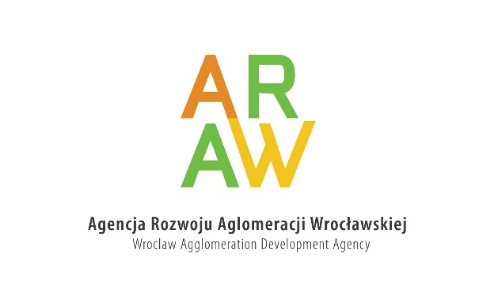 Partner projektu:
Gmina Wrocław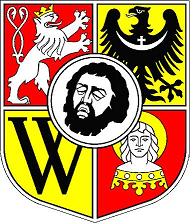 REGULAMIN REKRUTACJI I UCZESTNICTWAUCZNIÓWw projekcie „Dobry staż lepsze jutro – zwiększenie oferty wrocławskich szkół zawodowych”realizowanym w ramach Osi priorytetowej 10 Edukacja, Działanie 10.4 Dostosowanie systemów kształcenia i szkolenia zawodowego do potrzeb rynku pracy, Poddziałanie 10.4.1 Dostosowanie systemów kształcenia i szkolenia zawodowego do potrzeb rynku pracy - konkursy horyzontalne 
w ramach Regionalnego Programu Operacyjnego Województwa Dolnośląskiego 2014-2020  
(Europejski Fundusz Społeczny).§ 1. Postanowienia ogólneNiniejszy Regulamin określa warunki udziału, zasady i podstawowe kryteria rekrutacji uczestników - uczniów Projektu „Dobry staż lepsze jutro – zwiększenie oferty wrocławskich szkół zawodowych” ich obowiązki, a także formy wsparcia przewidzianego w ramach Projektu, realizowanego w ramach Osi priorytetowej 10 Edukacja, Działanie 10.4 Dostosowanie systemów kształcenia i szkolenia zawodowego do potrzeb rynku pracy, Poddziałanie 10.4.1 Dostosowanie systemów kształcenia i szkolenia zawodowego do potrzeb rynku pracy - konkursy horyzontalne w ramach Regionalnego Programu Operacyjnego Województwa Dolnośląskiego 2014-2020  (Europejski Fundusz Społeczny).Projekt realizowany jest w okresie od 1 września 2019 r. do 31 sierpnia 2021 r. przez Agencję Rozwoju Aglomeracji Wrocławskiej SA w partnerstwie z Gminą Wrocław.Wartość projektu to 4 127 902,00 zł, kwota wydatków kwalifikowalnych 4 127 902,00 zł, dofinansowanie 3 921 506,00 zł.Celem projektu jest zwiększenie szans na zatrudnienie wśród uczniów wrocławskich szkół kształcenia i szkolenia zawodowego (WSZ), w szczególności poprzez poprawę efektywności kształcenia zawodowego. Cel główny projektu zostanie osiągnięty dzięki realizacji następujących zadań w latach 2019-2021:zapewnienie 324 uczniom z 8 WSZ (LZN, SOSW, ZS18, ZSEO, ZS6, ZSTiE, ZSZ5, T13) możliwości odbycia stażów lub praktyk zawodowych u pracodawców, zwiększających umiejętności zawodowe oraz wyposażających uczestników w wiedzę specjalistyczną poszukiwaną na rynku pracy. Staże będą odbywały się u pracodawców współpracujących z Agencją Rozwoju Aglomeracji Wrocławskiej SA, w kluczowych dla Dolnego Śląska branżach: informatycznej, teleinformatycznej, mechanicznej, elektronicznej, ekonomicznej, usługowej (fryzjer barber, fryzjerstwo ekologiczne), gastronomicznej, reklamie, budowlanej, transportowo-spedycyjno-logistycznej;zapewnienie wsparcia w postaci specjalnych stypendiów dla uzdolnionej młodzieży, które przewidziane jest dla 133 uczniów z 8 WSZ (LZN, ZS18, ZSEO, ZS6, ZSTiE, ZSZ5, ZSB, T13), część stypendystów będzie również brała udział w stażach i praktykach zawodowych wraz z zapewnieniem indywidualnych szkoleń dla uzdolnionych uczniów m.in. z rozwoju kluczowych kompetencji, przedsiębiorczości;zwiększenie kwalifikacji zawodowych nauczycieli 8 WSZ (LZN, ZS18, SOSW, ZSEO, ZS6, ZSTE, ZSZ5, T13), poprzez skierowanie 17 nauczycieli na studia podyplomowe oraz skierowanie 63 nauczycieli do udziału w kursach i szkoleniach dostosowanych do indywidualnych potrzeb zawodowych;Zaplanowane w Projekcie działania obejmują płatne praktyki i staże zawodowe u lokalnych przedsiębiorców i pomoc stypendialną dla uczniów szczególnie uzdolnionych.Uczestnik Projektu może wziąć udział tylko w jednej wybranej praktyce/stażu zawodowym 
w ramach jednej edycji.Uczestnik Projektu może tylko w ramach jednej edycji otrzymać stypendium dla uczniów szczególnie uzdolnionych.Udział w praktykach/stażach zawodowych jest dobrowolny i  bezpłatny.§ 2 DefinicjeRPO WD 2014-2020 – Regionalny Program Operacyjny Województwa Dolnośląskiego na lata 2014-2020.Projekt – Projekt pt. "Dobry staż lepsze jutro – zwiększenie oferty wrocławskich szkół zawodowych ", współfinansowany ze środków Unii Europejskiej w ramach EuropejskiegoFunduszu Społecznego, realizowany w ramach Osi priorytetowej 10 Edukacja, Działanie 10.4 Dostosowanie systemów kształcenia i szkolenia zawodowego do potrzeb rynku pracy, Poddziałania 10.4.1 Dostosowanie systemów kształcenia i szkolenia zawodowego do potrzeb rynku pracy – konkursy horyzontalne w ramach Regionalnego Programu Operacyjnego Województwa Dolnośląskiego 2014-2020 , realizowany przez Agencję Rozwoju Aglomeracji Wrocławskiej SA – Lidera Projektu w partnerstwie z Gminą Wrocław.Regulamin – Regulamin rekrutacji i uczestnictwa w projekcie "Dobry staż lepsze jutro – zwiększenie oferty wrocławskich szkół zawodowych".Beneficjent – Agencja Rozwoju Aglomeracji Wrocławskiej SA.Lider projektu/Realizator projektu – Agencja Rozwoju Aglomeracji Wrocławskiej SA, 
Pl. Solny 14, 50-062 Wrocław.Partner projektu – Gmina Wrocław, pl. Nowy Targ 1-8, 50-141 Wrocław.Szkoły objęte projektem: Lotnicze Zakłady Naukowe, ul. Kiełczowska 43, 51-315 Wrocław, Zespół Szkół nr 18, ul. Młodych Techników 58, 53-645 Wrocław, Specjalny Ośrodek Szkolno-Wychowawczy nr 11, ul. Kamienna 99-101, 50-547 Wrocław, Zespół Szkół Ekonomiczno-Ogólnokształcących, ul. Drukarska 50, 53-312 Wrocław, Zespół Szkół nr 6, ul. Nowodworska 70-82, 54-438 Wrocław, Zespół Szkół Teleinformatycznych i Elektronicznych, ul. gen. Józefa Haukego-Bosaka 21, 50-447 Wrocław, Zespół Szkół Zawodowych nr 5, ul. Jana Władysława Dawida 5, 50-527 Wrocław, Zespół Szkół Budowlanych, ul. Grabiszyńska 236, 53-235 Wrocław, Technikum Nr 13 w Zespole Szkół Ekonomiczno-Administracyjnych im. Marii Dąbrowskiej, 
ul. Stanisława Worcella 3, 50-448 Wrocław. Biuro Projektu – Agencja Rozwoju Aglomeracji Wrocławskiej SA. Pl. Solny 14, 50-062 Wrocław, II piętro, pokój nr 9.Kandydatka/Kandydat – osoba, która złożyła formularz rekrutacyjny wraz z wymaganymi załącznikami i bierze udział w procesie rekrutacyjnym do Projektu. Kandydatami na uczestników projektu mogą być wyłącznie osoby należące do grupy docelowej wskazanej we wniosku o dofinansowanie i par. 3 ust. 1 Regulaminu.Uczestniczka/Uczestnik – osoba, która została zakwalifikowana do udziału w Projekcie 
(po spełnieniu wszystkich wymagań) – uczeń ze szkoły objętej projektem.Formularz zgłoszeniowy – dokument (wraz z wymaganymi załącznikami) składany w procesie rekrutacji przez osoby zainteresowane uczestnictwem w projekcie, którego wzór stanowią załączniki do niniejszego Regulaminu.Komisja Rekrutacyjna – powołany przez Lidera projektu/Realizatora projektu na potrzeby realizacji projektu zespół osób, których zadaniem jest ustalenie listy rankingowej Kandydatów.Lista rankingowa – zestawienie Kandydatów od najwyższej do najniższej liczby punktów uzyskanych w trakcie kwalifikacji za spełnianie przez Kandydatów kryteriów punktowych na poziomach określonych w Regulaminie.§3 Warunki udziału Uczestnikiem Projektu może być osoba, która w chwili podpisania deklaracji uczestnictwa spełnia łącznie następujące kryteria formalne: jest osobą w wieku 15-24 lata;jest uczniem/uczennicą w jednej ze szkół objętych projektem;zamieszkuje lub kształci się na obszarze Dolnego Śląska.§4 Oferowane formy wparcia Projekt zakłada udzielenie wsparcia w ramach dwóch edycji projektu uczennicom i uczniom szkół objętych Projektem.Projekt obejmuje następujące formy wsparcia:Staże/praktyki zawodowe - wsparcie ma na celu nabycie doświadczenia zawodowego w warunkach zbliżonych do realiów rynku pracy. Zakres wsparcia zaplanowany 
w projekcie zapewni rozszerzenie i dostosowanie do aktualnych potrzeb rynku pracy oferty edukacyjnej szkół - uczniowie zyskają możliwość podjęcia aktywności, które 
w ramach podstawowej działalności nie są oferowane przez szkoły. Okres realizacji 
- IX 2019 (rozpoczęcie rekrutacji) – VIII 2021 (zakończenie staży i praktyk).Zaplanowane staże i praktyki będą realizowane głównie w okresie wakacji, w dniach
 i godzinach zgodnych z preferencjami i możliwościami uczestników i pracodawców, ale dopuszcza się również możliwość ich realizacji w innych miesiącach. Każdy uczeń skierowany na staż zrealizuje 150 godz., przy czym zadania będą wykonywane przez nie więcej niż 8h dziennie i max. 40h/tydzień., przy poszanowaniu szczególnych wymogów dotyczących czasu i stanowiska pracy – również dla uczniów 
z niepełnosprawnościami. W ramach zadania uczniowie (w razie potrzeby wynikającej
z charakteru stażu), będą kierowani na badania lekarskie, będą mieli zapewnioną odzież roboczą, zwrot kosztów dojazdu na staż oraz stypendium stażowe (w kwocie nie przekraczającej 2070 zł brutto na ucznia). Stypendium stażowe, zgodnie z art. 21 ust. 1 pkt. 137 ustawy z dnia 26 lipca 1991 r. o podatku dochodowym od osób fizycznych (Dz. U. z 2012 r. poz. 361 z późn. zm.), jest zwolnione z podatku dochodowego od osób fizycznych. W takiej sytuacji składkę na ubezpieczenie zdrowotne zgodnie z art. 83 ust. 2 ustawy z dnia 27 sierpnia 2004 roku 
o świadczeniach opieki zdrowotnej finansowanych ze środków publicznych obniża się do wysokości 0 PLN. Składki na ubezpieczenia społeczne są kwalifikowalne 
w ramach projektu, o ile obowiązek ich opłacenia wynika z przepisów prawa. Stypendium w pełnej wysokości przysługuje za okres udokumentowanej niezdolności do pracy, za który na podstawie odrębnych przepisów pracownicy zachowują prawo do 10 wynagrodzenia lub przysługują im zasiłki z ubezpieczenia społecznego w razie choroby lub macierzyństwa, przypadający w okresie odbywania stażu pod warunkiem przedstawienia zaświadczenia lekarskiego.Na czas trwania stażu zostanie zawarta trójstronna umowa pomiędzy pracodawcą, uczestnikiem (lub jego opiekunem prawnym w przypadku os. niepełnoletniej) 
i realizatorem projektu, określająca prawa i obowiązki stron zaangażowanych 
w realizację stażu. Staże ukończy nie mniej niż 90% stażystów (292 uczniów).Staże będą realizowane u pracodawców, z którymi współpracę nawiążą specjaliści ds. staży, w oparciu o rekomendacje i potrzeby danej placówki i jej uczniów (m.in. Nokia, Impel , ACN, Whirpool, BSH, Wago Elwag, Xeos, UTC, Ryanair, Viessman, Aluwind, BASF). Program stażu zostanie opracowany przez pracodawcę we współpracy 
z nauczycielem – szkolnym koordynatorem oraz zatwierdzony przez dyrektora placówki. Postępy stażystów i stopień realizacji programu będzie weryfikowany przez specjalistów ds. staży oraz przez opiekunów stażystów w miejscach odbywania staży.Praktyki zawodowe organizuje się dla uczniów dotychczasowych klas zasadniczych szkół zawodowych, prowadzonych od 1 września 2017 r. w ramach szkół branżowych I stopnia w celu zastosowania i pogłębienia zdobytej wiedzy i umiejętności zawodowych w rzeczywistych warunkach pracy.Staże zawodowe organizowane w ramach kształcenia zawodowego praktycznego dotyczą uczniów i słuchaczy szkół prowadzących kształcenie zawodowe (innych niż zasadnicze szkoły zawodowe, szkoły branżowe I stopnia), w których kształcenie zawodowe praktyczne nie jest realizowane u pracodawców lub przedsiębiorców ze względu na brak możliwości sfinansowania kosztów takiego kształcenia.Pomoc stypendialna dla uczniów uzdolnionych - stypendia zaplanowane zostały dla 133 uczniów szkół zawodowych objętych projektem (w tym 43K i 90M). Z ogólnej liczby 133 uczniów, aż 57 będzie brało udział zarówno w stażach i otrzymywać stypendium. Pozostałych 76 uczniów będzie mogło otrzymać samo stypendium. Działania związane z udzielaniem stypendiów zaplanowano wyłącznie jako uzupełnienie działań opisanych w ramach praktyk i staży zawodowych. Pomoc stypendialna będzie przeznaczona dla uczniów szczególnie uzdolnionych. Średniomiesięcznie stypendium będzie wynosiło 1000 zł brutto na jednego ucznia 
i będzie przyznawane na okres 10 miesięcy. Okres wypłaty stypendium będzie mógł być skrócony jedynie w przypadku naruszenia przez ucznia regulaminu programu stypendialnego. W trakcie otrzymywania pomocy stypendialnej uczeń będzie podlegał opiece dydaktycznej nauczyciela zatrudnionego w szkole lub placówce systemu oświaty ucznia. Opieka ta ma służyć pomocy w dalszym osiąganiu jak najlepszych rezultatów oraz wsparcia ucznia w wykorzystaniu stypendium na cele edukacyjne i monitorowanie jego osiągnięć edukacyjnych. Zaplanowano dla każdego ucznia 15h indywidualnych szkoleń z zakresu:rozwoju kompetencji kluczowych (5h) – prowadzonych przez nauczyciela 
z danej szkoły, podstaw przedsiębiorczości (5h) – prowadzonych przez nauczyciela z danej szkoły,branżowego z zakresu praktycznych zawodów (5h) - prowadzone przez zewnętrznych specjalistów.Informacje o terminach i miejscach realizacji poszczególnych form wsparcia zostaną przekazane Uczestnikom Projektu w postaci harmonogramu, będą dostępne u Koordynatorów Szkolnych oraz zamieszczone na stronie internetowej projektu www.araw.pl w zakładce Projekty. §5 Zasady rekrutacjiTerminy rekrutacji zostały zaplanowane następująco:I TURA praktyki i staże zawodowe – rozpoczęcie rekrutacji 19 września 2019 r., zakończenie rekrutacji 31 października 2019 r.,pomoc stypendialna dla uczniów uzdolnionych - 19 września 2019 r., zakończenie rekrutacji 31 października 2019 r.II TURA praktyki i staże zawodowe – rozpoczęcie rekrutacji 9 września 2020 r., zakończenie rekrutacji 30 października 2020 r., w naszej szkole początek rekrutacji od 24 wrześniapomoc stypendialna dla uczniów szczególnie uzdolnionych – rozpoczęcie rekrutacji
9 września 2020 r., zakończenie rekrutacji 30 października 2020 r. w naszej szkole początek rekrutacji od 24 wrześniaRekrutację uczestników Projektu prowadzić będzie powołana do tego celu Komisja Rekrutacyjna.Udział w ramach staży i praktyk zawodowych zaplanowany został dla 324 uczniów (w tym 164K i 160M) ze szkół objętych projektem. Staże będą odbywały się w 2 turach:- 2019/2020 – 126 uczniów;- 2020/2021 – 198 uczniów.Pomoc stypendialna dla uczniów uzdolnionych – stypendia zaplanowane zostały dla 133 uczniów szkół zawodowych objętych projektem (w tym 43K i 90M). Stypendia będą przyznawane 2 turach:- 2019/2020 – 63 uczniów;- 2020/2021 – 70 uczniów.Z ogólnej liczby 133 uczniów, aż 57 będzie brało udział zarówno w stażach i otrzymywało stypendium. Pozostałych 76 uczniów będzie mogło otrzymać samo stypendium.Rekrutacja do projektu będzie uwzględniać założone w projekcie wskaźniki dotyczące udziału w praktykach, stażach i pomocy stypendialnej określonej liczby kobiet i mężczyzn. Warunkiem udziału w praktykach/stażach i uzyskaniem pomocy stypendialnej jest złożenie poprawnego formalnie formularza zgłoszeniowego. Kandydat, który nie zakwalifikował się do udziału w edycji I, może ponownie ubiegać się 
o wzięcie udziału w projekcie w ramach II edycji.Dopuszcza się możliwość zastosowania dodatkowych kryteriów przez poszczególne szkoły na etapie procesu rekrutacji uczniów szczególnie uzdolnionych w ramach pomocy stypendialnej.Przebieg rekrutacji zaplanowany jest następująco: udostępnienie Regulaminu rekrutacji i uczestnictwa w projekcie;przeprowadzenie akcji informacyjnej w szkołach z wykorzystaniem narzędzi informatycznych wspomagających pracę szkoły (np. e-dzienniki, poczta wewnętrzna), w trakcie spotkań rady pedagogicznej, na stronach www szkół objętych projektem oraz Lidera Projektu/Realizatora Projektu;złożenie (w tym drogą elektroniczną w formie podpisanego skanu) przez kandydatów ze szkół objętych Projektem, formularza zgłoszeniowego w terminach wskazanych  
w par 5 ust 1.  Formularze zgłoszeniowe stanowią załącznik nr 1 (praktyki i staże zawodowe) i załącznik nr 2 (pomoc stypendialna) do niniejszego Regulaminu, oraz są dostępne na stronie www.araw.pl w zakładce Projekty. Formularz należy złożyć osobiście do Agencji Rozwoju Aglomeracji Wrocławskiej SA, pok. nr 9, II piętro, bezpośrednio do szkolnego koordynatora lub elektronicznie (jako podpisany skan) na adres dobrystaz@araw.pl;weryfikacja formularzy zgłoszeniowych przez Komisję Rekrutacyjną pod kątem spełnienia kryteriów formalnych i jeśli dotyczy – kryteriów premiujących,Praktyki i staże zawodowe -ocena:formalna – czy uczeń spełnia warunki udziału opisane w par. 3, ust. 1;merytoryczna/premiująca niepełnosprawność - + 5 pkt. płeć-K + 5 pkt.opinia wychowawcy -  1-5 pkt.weryfikacja formularzy i przyznanie punktów przez Komisję Rekrutacyjną (KR) powołaną przez kierownika projektu,rozmowa z doradcą zawodowym (ok 1h na każdą osobę), sprawdzająca chęć 
i motywację do udziału we wskazanej formie wsparcia oraz oceniająca silne 
i słabe strony ucznia – po zrekrutowaniu wymaganej liczby uczniów; Pomoc stypendialna dla uczniów szczególnie uzdolnionych- ocena:formalna – czy uczeń spełnia warunki udziału opisane w par. 3, ust. 1, uwzględnienie oceny klasyfikacyjnej uzyskanej przez ucznia z przynajmniej dwóch spośród przedmiotów zawodowych – ocena = ilość punktów – oceny należy wpisać dodatkowo w części III formularza zgłoszeniowego 
z akceptacją wychowawcy lub Dyrektora;merytoryczna/premiująca niepełnosprawność - + 5 pkt. płeć-K + 5 pkt.osiągnięcia w olimpiadach, konkursach, turniejach – poziom regionalny – 2 pkt., wojewódzki – 3 pkt., ogólnopolski – 5 pkt. (potwierdzone właściwym dokumentem)opinia wychowawcy – 1-5 pktprzygotowanie list podstawowych i rezerwowych przez Komisję Rekrutacyjną.
W przypadku zainteresowana przekraczającego liczbę miejsc, zakwalifikowane zostaną osoby z największą ilością punktów premiujących przyznanych na etapie oceny formularza zgłoszeniowego. W drugiej kolejności o zakwalifikowaniu do projektu decyduje kolejność zgłoszeń. Kandydaci z listy rezerwowej przyjmowani będą do udziału w projekcie w momencie zwolnienia się miejsca;po otrzymaniu informacji o zakwalifikowaniu do Projektu (umieszczenie na liście podstawowej) złożenie do Komisji Rekrutacyjnej w wyznaczonym przez Lidera projektu/Realizatora Projektu terminie deklaracji uczestnictwa oraz oświadczeń (dostępnych na stronie internetowej www.araw.pl, zakładka Projekty oraz wysyłanych pocztą elektroniczną osobom zakwalifikowanym do udziału w Projekcie) - (w przypadku uczniów niepełnoletnich – przez rodziców/opiekunów prawnych) oraz umowy dot. staży i praktyk zawodowych i decyzji o otrzymaniu stypendium;w uzasadnionych przypadkach Komisja Rekrutacyjna może zażądać dodatkowych dokumentów, potwierdzających kwalifikowalność kandydata;nie dostarczenie ww. dokumentacji w ustalonym przez Realizatora Projektu terminie i/lub niepodanie informacji wymaganych w dokumentach wymienionych w pkt. h) jest tożsame z rezygnacją z uczestnictwa w projekcie;w przypadku niewyczerpania puli miejsc, przeprowadzona zostanie rekrutacja uzupełniająca;w uzasadnionych przypadkach Komisja Rekrutacyjna może poprosić o ostateczną decyzję rozstrzygającą koordynatora szkolnego lub dyrektora szkoły.
§6 Zasady udziału oraz uprawnienia i obowiązku uczestnikaUczestnik projektu zobowiązany jest do regularnego uczestnictwa w poszczególnych stażach/praktykach. W przypadku przerwania udziału w działaniach bez ważnego powodu (ważnym powodem jest w szczególności choroba potwierdzona stosownym zaświadczeniem lekarskim) Lider projektu/Realizator projektu może obciążyć Uczestnika kosztami danego działania (wynoszącymi w zależności od danego działania od kilkuset do kilku tysięcy zł.). Każdorazowo podjęcie przez Lidera projektu/Realizatora projektu decyzji o obciążeniu uczestnika kosztami uczestnictwa w projekcie podejmuje Kierownik projektu na podstawie przedstawionych dokumentów oraz po wysłuchaniu uczestnika.Uczestnik Projektu uprawniony jest do nieodpłatnego udziału w Projekcie, w wymaganych przypadkach skierowania na szkolenie BHP, badania lekarskie, otrzymania odzieży roboczej 
i zwrotu kosztów dojazdu (dot. staży/praktyk-szczegółowe zasady dotyczące zwrotu kosztów dojazdu uregulowane zostaną w odrębnym dokumencie).Uczestnik Projektu ma prawo do kontaktowania się z Realizatorem Projektu w sprawach związanych z udziałem w Projekcie.Uczestnik Projektu zobowiązany jest do regularnego, punktualnego i aktywnego uczestnictwa w stażach/praktykach, potwierdzenia uczestnictwa każdorazowo na liście obecności, wypełniania ankiet ewaluacyjnych i monitoringowych w czasie trwania Projektu, a także realizacji stażu/praktyk zawodowych zgodnie z ustalonym uprzednio harmonogramem.Uczestnik Projektu ma prawo do kontaktowania się z Liderem projektu/Realizatorem Projektu w sprawach związanych z udziałem w Projekcie.Uczestnik Projektu ma prawo do równego traktowania. Uczestnik Projektu zobowiązany jest do udzielania odpowiedzi na pytania ze strony Beneficjenta oraz Lidera Projektu/Realizatora Projektu związane z realizacją Projektu (telefonicznie, za pomocą poczty tradycyjnej lub elektronicznej) również po zakończeniu udziału w projekcie.W związku z aktualnym stanem zagrożenia epidemicznego, Uczestnik Projektu zobowiązany jest dostarczyć Oświadczenie Stażysty/Praktykanta dotyczące odbywania stażu/praktyki w okresie stanu zagrożenia epidemicznego COVID-19 najpóźniej w dniu rozpoczęcia stażu/praktyki.Ze względu na aktualną sytuację związaną z pandemią COVID-19 dopuszcza się możliwość realizacji zajęć dodatkowych dla uczniów szczególnie uzdolnionych (otrzymujących stypendium) w formie online (tzw. e-learning). W przypadku chęci realizacji zajęć, szkoleń dodatkowych w formie stacjonarnej, uczestnik zobowiązany będzie do podpisania oświadczenia o dobrowolnym odbywaniu zajęć i szkoleń w formie stacjonarnej w okresie pandemii COVID-19.§7 Uprawnienia i obowiązku Lidera projektu/Realizatora projektuLider projektu/ realizator Projektu zobowiązuje się do: dbałości o jak najwyższy poziom merytoryczny działań, zapewnienia Uczestnikom Projektu możliwości bezpłatnego korzystania ze zorganizowanych w ramach Projektu działań, zgodnie z zapisami wniosku 
o dofinansowanie Projektu oraz harmonogramem udostępnionym Uczestnikom.Lider projektu/Realizator Projektu ma prawo do: uzyskania od Uczestników Projektu wszelkich niezbędnych dokumentów i oświadczeń pozwalających na realizację Projektu, w przypadkach losowych – zmiany terminów staży/praktyk, o czym poinformuje Uczestników Projektu ze stosownym wyprzedzeniem poprzez informację udzieloną na stronie WWW projektu oraz przekazaną bezpośrednio Uczestnikom Projektu, monitoringu zgodności realizowanych działań z zakładanymi celami i harmonogramem, wizyty monitoringowej w placówkach objętych Projektem, monitoringu szkoleń, a także monitoringu wskaźników i rezultatów. §8 Postanowienia końcoweRegulamin obowiązuje w okresie od 19.09.2019 r. do 31.08.2021 r. Niniejszy regulamin dostępny jest na stronie Lidera projektu/Realizatora projektu www.araw.pl w zakładce Projekty oraz w siedzibie Lidera projektu/Realizatora Projektu.Realizator Projektu zastrzega sobie prawo do zmiany postanowień niniejszego Regulaminu, 
o czym poinformuje uczestników poprzez stronę internetową Projektu (www.araw.pl, zakładka Projekty). Ogólny nadzór nad realizacją Projektu, a także rozstrzyganie spraw, które nie są uregulowane
w niniejszym regulaminie, pozostaje w gestii Zarządu ARAW SA oraz Kierownika Projektu, którzy kierują się w procesie podejmowania decyzji przede wszystkim zewnętrznymi wytycznymi w zakresie realizacji projektów współfinansowanych ze środków EFS oraz przepisami obowiązującego prawa. Załącznik nr 1 Formularz zgłoszeniowyFORMULARZ ZGŁOSZENIOWY NA PRAKTYKI I STAŻE ZAWODOWE(WYPEŁNIA KOMISJA REKRUTACYJNA)FORMULARZ ZGŁOSZENIOWY(WYPELNIA UCZEŃ)Ilość punktów premiujących:(WYPELNIA UCZEŃ)BADANIE MOTYWACYJNE, KTÓRE NIE MA WPŁYWU NA WYNIK REKRUTACJIJa, niżej podpisana/y  potwierdzam uczestnictwo w projekcie pt. „Dobry staż lepsze jutro – zwiększenie oferty wrocławskich szkół zawodowych” w ramach Regionalnego Programu Operacyjnego Województwa Dolnośląskiego 2014-2020. Oświadczam, że zostałam/em poinformowana/y, że projekt jest współfinansowany ze środków Unii Europejskiej w ramach Europejskiego Funduszu Społecznego, Regionalnego Programu Operacyjnego Województwa Dolnośląskiego 2014-2020, Oś priorytetowa 10 Edukacja, Działanie 10.4 Dostosowanie systemów kształcenia i szkolenia zawodowego do potrzeb rynku pracy, Poddziałanie 10.4.1 Dostosowanie systemów kształcenia i szkolenia zawodowego do potrzeb, rynku pracy - konkursy horyzontalne.Jestem świadoma/my odpowiedzialności karnej wynikającej z art. 233 Kodeksu Karnego za złożenie nieprawdziwego oświadczenia lub zatajenie prawdy oraz potwierdzam własnoręcznym podpisem prawdziwość przekazanych przeze mnie informacji.Moje dane osobowe będą przetwarzane wyłącznie do realizacji projektu pt. „Dobry staż lepsze jutro – zwiększenie oferty wrocławskich szkół zawodowych” w tym: ewaluacji, kontroli, monitoringu, sprawozdawczości i kontaktu w ramach Regionalnego Programu Operacyjnego Województwa Dolnośląskiego.Administratorem moich danych jest: w odniesieniu do zbioru: Baza danych związanych z realizowaniem zadań Instytucji Zarządzającej przez Zarząd Województwa Dolnośląskiego w ramach RPO WD 2014-2020 - Marszałek Województwa Dolnośląskiego z siedzibą we Wrocławiu, ul. Wybrzeże J. Słowackiego 12-14, 50-411 Wrocław;w odniesieniu do zbioru Centralny system teleinformatyczny wspierający realizację programów operacyjnych - Minister właściwy ds. rozwoju regionalnego, mający siedzibę przy ul. Wspólnej 2/4, 00-926 Warszawa.Moje dane osobowe zostały powierzone beneficjentowi realizującemu ww. projekt tj. Agencji Rozwoju Aglomeracji Wrocławskiej S.A. z siedzibą we Wrocławiu oraz podmiotom, które na zlecenie beneficjenta uczestniczą w realizacji projektu. Podanie przeze mnie danych osobowych jest dobrowolne. Mam prawo dostępu do swoich danych osobowych oraz prawo do ich poprawiania na warunkach określonych w ustawie o ochronie danych osobowych. Mam prawo do wyrażenia sprzeciwu na przetwarzanie danych osobowych jednak jakakolwiek odmowa podania danych lub sprzeciw na ich przetwarzanie jest równoznaczna z brakiem możliwości udzielenia wsparcia w ramach niniejszego Projektu.Data i czytelny podpis kandydata/kandydatki..................................................Podpis opiekuna prawnego kandydata/kandydatki w przypadku osoby niepełnoletniejKlauzula informacyjnaZgodnie z art. 13 Rozporządzenia Parlamentu Europejskiego i Rady (UE) 2016/79 z dnia 27 kwietnia 2016 r.  w sprawie ochrony osób fizycznych w związku z przetwarzaniem danych osobowych i w sprawie swobodnego przepływu takich danych oraz uchylenia dyrektywy 95/46/WE (ogólne rozporządzenie o ochronie danych) (Dz. Urz. UE L 119 z 04.05.2016, str.1), oraz w związku z przystąpieniem do projektu w ramach Regionalnego Programu Operacyjnego Województwa Dolnośląskiego 2014 – 2020 pn. „Dobry staż lepsze jutro – zwiększenie oferty wrocławskich szkół zawodowych” przyjmuję do wiadomości, iż:Administratorem moich danych jest: w odniesieniu do zbioru: Baza danych związanych z realizowaniem zadań Instytucji Zarządzającej przez Zarząd Województwa Dolnośląskiego w ramach RPO WD 2014-2020 - Marszałek Województwa Dolnośląskiego z siedzibą we Wrocławiu, ul. Wybrzeże J. Słowackiego 12-14, 50-411 Wrocław;w odniesieniu do zbioru Centralny system teleinformatyczny wspierający realizację programów operacyjnych - Minister właściwy ds. rozwoju regionalnego, mający siedzibę przy ul. Wspólnej 2/4, 00-926 WarszawaMogę skontaktować się z Inspektorem Ochrony Danych: Baza danych związanych z realizowaniem zadań Instytucji Zarządzającej przez Zarząd Województwa Dolnośląskiego w ramach RPO WD 2014-2020, e-mail inspektor@umwd.pl;Centralny system teleinformatyczny wspierający realizację programów operacyjnych, e-mail iod@miir.gov.pl;Moje dane osobowe przetwarzane są/będą w celu realizacji projektu, w szczególności potwierdzenia kwalifikowalności wydatków, udzielenia wsparcia, monitoringu, ewaluacji, kontroli, audytu i sprawozdawczości oraz działań informacyjno-promocyjnych 
w ramach RPO WD 2014 – 2020, a także w celach związanych z odzyskiwaniem środków, celach archiwalnych oraz statystycznych;Przetwarzanie moich danych osobowych jest zgodne z prawem i spełnia warunki, o których mowa w art. 6 ust. 1 lit. b i c ogólnego rozporządzenia o ochronie danych, dane osobowe są niezbędne dla realizacji Regionalnego Programu Operacyjnego Województwa Dolnośląskiego 2014 – 2020 na podstawie: w odniesieniu do zbioru „Baza danych związanych z realizowaniem zadań Instytucji Zarządzającej przez Zarząd Województwa Dolnośląskiego w ramach RPO WD 2014-2020”:rozporządzenia Parlamentu Europejskiego i Rady (UE) nr 1303/2013 z dnia 17 grudnia 2013 r. ustanawiającego wspólne przepisy dotyczące Europejskiego Funduszu Rozwoju Regionalnego, Europejskiego Funduszu Społecznego, Funduszu Spójności, Europejskiego Funduszu Rolnego na rzecz Rozwoju Obszarów Wiejskich oraz Europejskiego Funduszu Morskiego i Rybackiego oraz ustanawiającego przepisy ogólne dotyczące Europejskiego Funduszu Rozwoju Regionalnego, Europejskiego Funduszu Społecznego, Funduszu Spójności i Europejskiego Funduszu Morskiego i Rybackiego oraz uchylającego rozporządzenie Rady (WE) nr 1083/2006 (Dz. Urz. UE L 347 z 20.12.2013, str. 320, z późn. zm.),rozporządzenia Parlamentu Europejskiego i Rady (UE) nr 1304/2013 z dnia 17 grudnia 2013 r. w sprawie Europejskiego Funduszu Społecznego i uchylającego rozporządzenie Rady (WE) nr 1081/2006 (Dz. Urz. UE L 347 z 20.12.2013, str. 470, z późn. zm.),ustawy z dnia 11 lipca 2014 r. o zasadach realizacji programów w zakresie polityki spójności finansowanych 
w perspektywie finansowej 2014–2020 (Dz. U. z 2017 r. poz. 1460, z późn. zm.);ustawy z dnia 27 sierpnia 2009 r. o finansach publicznych (Dz. U. z 2016 r. poz. 1870, z późn. zm.)w odniesieniu do zbioru „Centralny system teleinformatyczny wspierający realizację programów operacyjnych”: rozporządzenia Parlamentu Europejskiego i Rady (UE) nr 1303/2013 z dnia 17 grudnia 2013 r. ustanawiającego wspólne przepisy dotyczące Europejskiego Funduszu Rozwoju Regionalnego, Europejskiego Funduszu Społecznego, Funduszu Spójności, Europejskiego Funduszu Rolnego na rzecz Rozwoju Obszarów Wiejskich oraz Europejskiego Funduszu Morskiego i Rybackiego oraz ustanawiającego przepisy ogólne dotyczące Europejskiego Funduszu Rozwoju Regionalnego, Europejskiego Funduszu Społecznego, Funduszu Spójności i Europejskiego Funduszu Morskiego i Rybackiego oraz uchylającego rozporządzenie Rady (WE) nr 1083/2006,rozporządzenia Parlamentu Europejskiego i Rady (UE) nr 1304/2013 z dnia 17 grudnia 2013 r. w sprawie Europejskiego Funduszu Społecznego i uchylającego rozporządzenie Rady (WE) nr 1081/2006,ustawy z dnia 11 lipca 2014 r. o zasadach realizacji programów w zakresie polityki spójności finansowanych 
w perspektywie finansowej 2014–2020 (Dz. U. z 2017 r. poz. 1460, z późn. zm.),rozporządzenia wykonawczego Komisji (UE) nr 1011/2014 z dnia 22 września 2014 r. ustanawiającego szczegółowe przepisy wykonawcze do rozporządzenia Parlamentu Europejskiego i Rady (UE) nr 1303/2013 w odniesieniu do wzorów służących do przekazywania Komisji określonych informacji oraz szczegółowe przepisy dotyczące wymiany informacji między beneficjentami a instytucjami zarządzającymi, certyfikującymi, audytowymi i pośredniczącymi (Dz. Urz. UE L 286 z 30.09.2014, str. 1).Odbiorcami moich danych osobowych będą: Instytucje Pośredniczące Regionalnym Programem Operacyjnym Województwa Dolnośląskiego 2014 – 2020, Beneficjent (Agencja Rozwoju Aglomeracji Wrocławskiej S.A. z siedzibą we Wrocławiu) , Partner  oraz podmioty, które na zlecenie beneficjenta uczestniczą w realizacji projektu. Dane osobowe mogą zostać przekazane podmiotom realizującym badania ewaluacyjne na zlecenie Ministra właściwego ds. rozwoju regionalnego, Instytucji Zarządzającej Regionalnym Programem Operacyjnym Województwa Dolnośląskiego 2014 – 2020 lub beneficjenta. Dane osobowe mogą zostać również powierzone specjalistycznym firmom, realizującym na zlecenie Ministra właściwego ds. rozwoju regionalnego, Instytucji Zarządzającej Regionalnym Programem Operacyjnym Województwa Dolnośląskiego 2014 - 2020 oraz beneficjenta kontrole i audyt w ramach RPO WD 2014 – 2020;Podanie danych jest warunkiem koniecznym otrzymania wsparcia, a odmowa ich podania jest równoznaczna z brakiem możliwości udzielenia wsparcia w ramach projektu;Moje dane osobowe będą przechowywane przez okres niezbędny na potrzeby rozliczenia projektu, na potrzeby rozliczenia i zamknięcia Regionalnego Programu Operacyjnego  Województwa Dolnośląskiego 2014 – 2020 oraz do czasu zakończenia archiwizowania dokumentacji;Posiadam prawo dostępu do treści swoich danych oraz prawo ich sprostowania, ograniczenia przetwarzania, prawo wniesienia sprzeciwu; W tym przypadku nie ma zastosowania prawo do usunięcia danych, ponieważ przetwarzanie moich danych jest niezbędne do wywiązania się z prawnego obowiązku wymagającego przetwarzania na mocy prawa Unii oraz prawa państwa członkowskiego, któremu podlegają Administratorzy;Mam prawo wniesienia skargi do Prezesa Urzędu Ochrony Danych (na adres Urzędu Ochrony Danych Osobowych, ul. Stawki 2, 00 - 193 Warszawa), gdy uznam, iż przetwarzanie danych osobowych narusza przepisy RODO;Moje dane nie będą przekazywane do państwa trzeciego lub organizacji międzynarodowej;Moje dane nie będą podlegały zautomatyzowanemu podejmowaniu decyzji, w tym również w formie profilowania........................................ 					............................................Miejscowość, data 					Podpis kandydata/kandydatki..................................................Podpis opiekuna prawnego kandydata/kandydatki w przypadku osoby niepełnoletniejZgoda na przetwarzanie szczególnych kategorii danych osobowychŚwiadomie i dobrowolnie wyrażam zgodę na przetwarzanie moich danych osobowych w zakresie danych dotyczących zdrowia wyłącznie przez:Marszałka Województwa Dolnośląskiego z siedzibą we Wrocławiu 50-411, Wybrzeże J. Słowackiego 12-14, 
Urząd Marszałkowski Województwa Dolnośląskiego, orazMinistra właściwego ds. rozwoju regionalnego, mającego siedzibę przy ul. Wspólnej 2/4, 00-926 Warszawaw celach  realizacji projektu pn. “Dobry staż lepsze jutro – zwiększenie oferty wrocławskich szkół zawodowych“, 
w szczególności potwierdzenia kwalifikowalności wydatków, udzielenia wsparcia, monitoringu, ewaluacji, kontroli, audytu 
i sprawozdawczości oraz działań informacyjno-promocyjnych w ramach Regionalnego Programu Operacyjnego Województwa Dolnośląskiego 2014 –2020.	Jednocześnie oświadczam, że zostałam/łem poinformowana/ny, że w  tym przypadku nie ma zastosowania prawo do usunięcia danych, ponieważ przetwarzanie moich danych jest niezbędne do wywiązania się z prawnego obowiązku wymagającego przetwarzania na mocy prawa Unii oraz prawa państwa członkowskiego, któremu podlegają Administratorzy. UWAGA: W przypadku osoby niepełnoletniej, dokument powinien zostać podpisany zarówno przez daną osobę, jak i jej prawnego opiekuna........................................ 					............................................Miejscowość, data 					Podpis kandydata/kandydatki..................................................Podpis opiekuna prawnego kandydata/kandydatki w przypadku osoby niepełnoletniejZałącznik nr 2 Formularz zgłoszeniowyFORMULARZ ZGŁOSZENIOWY NA POMOC STYPENDIALNĄ(WYPEŁNIA KOMISJA REKRUTACYJNA)FORMULARZ ZGŁOSZENIOWY(WYPEŁNIA UCZEŃ)Ilość punktów premiujących:Ja, niżej podpisana/y  potwierdzam uczestnictwo w projekcie pt. „Dobry staż lepsze jutro – zwiększenie oferty wrocławskich szkół zawodowych” w ramach Regionalnego Programu Operacyjnego Województwa Dolnośląskiego 2014-2020. Oświadczam, że zostałam/em poinformowana/y, że projekt jest współfinansowany ze środków Unii Europejskiej w ramach Europejskiego Funduszu Społecznego, Regionalnego Programu Operacyjnego Województwa Dolnośląskiego 2014-2020, Oś priorytetowa 10 Edukacja, Działanie 10.4 Dostosowanie systemów kształcenia i szkolenia zawodowego do potrzeb rynku pracy, Poddziałanie 10.4.1 Dostosowanie systemów kształcenia i szkolenia zawodowego do potrzeb, rynku pracy - konkursy horyzontalneJestem świadoma/my odpowiedzialności karnej wynikającej z art. 233 Kodeksu Karnego za złożenie nieprawdziwego oświadczenia lub zatajenie prawdy oraz potwierdzam własnoręcznym podpisem prawdziwość przekazanych przeze mnie informacji.Moje dane osobowe będą przetwarzane wyłącznie do realizacji projektu pt. „Dobry staż lepsze jutro – zwiększenie oferty wrocławskich szkół zawodowych” w tym: ewaluacji, kontroli, monitoringu, sprawozdawczości i kontaktu w ramach Regionalnego Programu Operacyjnego Województwa Dolnośląskiego.Administratorem moich danych jest: w odniesieniu do zbioru: Baza danych związanych z realizowaniem zadań Instytucji Zarządzającej przez Zarząd Województwa Dolnośląskiego w ramach RPO WD 2014-2020 - Marszałek Województwa Dolnośląskiego z siedzibą we Wrocławiu, ul. Wybrzeże J. Słowackiego 12-14, 50-411 Wrocław;w odniesieniu do zbioru Centralny system teleinformatyczny wspierający realizację programów operacyjnych - Minister właściwy ds. rozwoju regionalnego, mający siedzibę przy ul. Wspólnej 2/4, 00-926 Warszawa.Moje dane osobowe zostały powierzone beneficjentowi realizującemu ww. projekt tj. Agencji Rozwoju Aglomeracji Wrocławskiej S.A. z siedzibą we Wrocławiu oraz podmiotom, które na zlecenie beneficjenta uczestniczą w realizacji projektu. Podanie przeze mnie danych osobowych jest dobrowolne. Mam prawo dostępu do swoich danych osobowych oraz prawo do ich poprawiania na warunkach określonych w ustawie o ochronie danych osobowych. Mam prawo do wyrażenia sprzeciwu na przetwarzanie danych osobowych jednak jakakolwiek odmowa podania danych lub sprzeciw na ich przetwarzanie jest równoznaczna z brakiem możliwości udzielenia wsparcia w ramach niniejszego Projektu.Data i czytelny podpis kandydata/kandydatki..................................................Podpis opiekuna prawnego kandydata/kandydatki w przypadku osoby niepełnoletniejKlauzula informacyjnaZgodnie z art. 13 Rozporządzenia Parlamentu Europejskiego i Rady (UE) 2016/79 z dnia 27 kwietnia 2016 r.  w sprawie ochrony osób fizycznych w związku z przetwarzaniem danych osobowych i w sprawie swobodnego przepływu takich danych oraz uchylenia dyrektywy 95/46/WE (ogólne rozporządzenie o ochronie danych) (Dz. Urz. UE L 119 z 04.05.2016, str.1), oraz w związku z przystąpieniem do projektu w ramach Regionalnego Programu Operacyjnego Województwa Dolnośląskiego 2014 – 2020 pn. „Dobry staż lepsze jutro – zwiększenie oferty wrocławskich szkół zawodowych” przyjmuję do wiadomości, iż:Administratorem moich danych jest: w odniesieniu do zbioru: Baza danych związanych z realizowaniem zadań Instytucji Zarządzającej przez Zarząd Województwa Dolnośląskiego w ramach RPO WD 2014-2020 - Marszałek Województwa Dolnośląskiego z siedzibą we Wrocławiu, ul. Wybrzeże J. Słowackiego 12-14, 50-411 Wrocław;w odniesieniu do zbioru Centralny system teleinformatyczny wspierający realizację programów operacyjnych - Minister właściwy ds. rozwoju regionalnego, mający siedzibę przy ul. Wspólnej 2/4, 00-926 WarszawaMogę skontaktować się z Inspektorem Ochrony Danych: Baza danych związanych z realizowaniem zadań Instytucji Zarządzającej przez Zarząd Województwa Dolnośląskiego w ramach RPO WD 2014-2020, e-mail inspektor@umwd.pl;Centralny system teleinformatyczny wspierający realizację programów operacyjnych, e-mail iod@miir.gov.pl;Moje dane osobowe przetwarzane są/będą w celu realizacji projektu, w szczególności potwierdzenia kwalifikowalności wydatków, udzielenia wsparcia, monitoringu, ewaluacji, kontroli, audytu i sprawozdawczości oraz działań informacyjno-promocyjnych 
w ramach RPO WD 2014 – 2020, a także w celach związanych z odzyskiwaniem środków, celach archiwalnych oraz statystycznych;Przetwarzanie moich danych osobowych jest zgodne z prawem i spełnia warunki, o których mowa w art. 6 ust. 1 lit. b i c ogólnego rozporządzenia o ochronie danych, dane osobowe są niezbędne dla realizacji Regionalnego Programu Operacyjnego Województwa Dolnośląskiego 2014 – 2020 na podstawie: w odniesieniu do zbioru „Baza danych związanych z realizowaniem zadań Instytucji Zarządzającej przez Zarząd Województwa Dolnośląskiego w ramach RPO WD 2014-2020”:rozporządzenia Parlamentu Europejskiego i Rady (UE) nr 1303/2013 z dnia 17 grudnia 2013 r. ustanawiającego wspólne przepisy dotyczące Europejskiego Funduszu Rozwoju Regionalnego, Europejskiego Funduszu Społecznego, Funduszu Spójności, Europejskiego Funduszu Rolnego na rzecz Rozwoju Obszarów Wiejskich oraz Europejskiego Funduszu Morskiego i Rybackiego oraz ustanawiającego przepisy ogólne dotyczące Europejskiego Funduszu Rozwoju Regionalnego, Europejskiego Funduszu Społecznego, Funduszu Spójności i Europejskiego Funduszu Morskiego i Rybackiego oraz uchylającego rozporządzenie Rady (WE) nr 1083/2006 (Dz. Urz. UE L 347 z 20.12.2013, str. 320, z późn. zm.),rozporządzenia Parlamentu Europejskiego i Rady (UE) nr 1304/2013 z dnia 17 grudnia 2013 r. w sprawie Europejskiego Funduszu Społecznego i uchylającego rozporządzenie Rady (WE) nr 1081/2006 (Dz. Urz. UE L 347 z 20.12.2013, str. 470, z późn. zm.),ustawy z dnia 11 lipca 2014 r. o zasadach realizacji programów w zakresie polityki spójności finansowanych 
w perspektywie finansowej 2014–2020 (Dz. U. z 2017 r. poz. 1460, z późn. zm.);ustawy z dnia 27 sierpnia 2009 r. o finansach publicznych (Dz. U. z 2016 r. poz. 1870, z późn. zm.)w odniesieniu do zbioru „Centralny system teleinformatyczny wspierający realizację programów operacyjnych”: rozporządzenia Parlamentu Europejskiego i Rady (UE) nr 1303/2013 z dnia 17 grudnia 2013 r. ustanawiającego wspólne przepisy dotyczące Europejskiego Funduszu Rozwoju Regionalnego, Europejskiego Funduszu Społecznego, Funduszu Spójności, Europejskiego Funduszu Rolnego na rzecz Rozwoju Obszarów Wiejskich oraz Europejskiego Funduszu Morskiego i Rybackiego oraz ustanawiającego przepisy ogólne dotyczące Europejskiego Funduszu Rozwoju Regionalnego, Europejskiego Funduszu Społecznego, Funduszu Spójności i Europejskiego Funduszu Morskiego i Rybackiego oraz uchylającego rozporządzenie Rady (WE) nr 1083/2006,rozporządzenia Parlamentu Europejskiego i Rady (UE) nr 1304/2013 z dnia 17 grudnia 2013 r. w sprawie Europejskiego Funduszu Społecznego i uchylającego rozporządzenie Rady (WE) nr 1081/2006,ustawy z dnia 11 lipca 2014 r. o zasadach realizacji programów w zakresie polityki spójności finansowanych 
w perspektywie finansowej 2014–2020 (Dz. U. z 2017 r. poz. 1460, z późn. zm.),rozporządzenia wykonawczego Komisji (UE) nr 1011/2014 z dnia 22 września 2014 r. ustanawiającego szczegółowe przepisy wykonawcze do rozporządzenia Parlamentu Europejskiego i Rady (UE) nr 1303/2013 w odniesieniu do wzorów służących do przekazywania Komisji określonych informacji oraz szczegółowe przepisy dotyczące wymiany informacji między beneficjentami a instytucjami zarządzającymi, certyfikującymi, audytowymi i pośredniczącymi (Dz. Urz. UE L 286 z 30.09.2014, str. 1).Odbiorcami moich danych osobowych będą: Instytucje Pośredniczące Regionalnym Programem Operacyjnym Województwa Dolnośląskiego 2014 – 2020, Beneficjent (Agencja Rozwoju Aglomeracji Wrocławskiej S.A. z siedzibą we Wrocławiu) , Partner  oraz podmioty, które na zlecenie beneficjenta uczestniczą w realizacji projektu. Dane osobowe mogą zostać przekazane podmiotom realizującym badania ewaluacyjne na zlecenie Ministra właściwego ds. rozwoju regionalnego, Instytucji Zarządzającej Regionalnym Programem Operacyjnym Województwa Dolnośląskiego 2014 – 2020 lub beneficjenta. Dane osobowe mogą zostać również powierzone specjalistycznym firmom, realizującym na zlecenie Ministra właściwego ds. rozwoju regionalnego, Instytucji Zarządzającej Regionalnym Programem Operacyjnym Województwa Dolnośląskiego 2014 - 2020 oraz beneficjenta kontrole i audyt w ramach RPO WD 2014 – 2020;Podanie danych jest warunkiem koniecznym otrzymania wsparcia, a odmowa ich podania jest równoznaczna z brakiem możliwości udzielenia wsparcia w ramach projektu;Moje dane osobowe będą przechowywane przez okres niezbędny na potrzeby rozliczenia projektu, na potrzeby rozliczenia i zamknięcia Regionalnego Programu Operacyjnego  Województwa Dolnośląskiego 2014 – 2020 oraz do czasu zakończenia archiwizowania dokumentacji;Posiadam prawo dostępu do treści swoich danych oraz prawo ich sprostowania, ograniczenia przetwarzania, prawo wniesienia sprzeciwu; W tym przypadku nie ma zastosowania prawo do usunięcia danych, ponieważ przetwarzanie moich danych jest niezbędne do wywiązania się z prawnego obowiązku wymagającego przetwarzania na mocy prawa Unii oraz prawa państwa członkowskiego, któremu podlegają Administratorzy;Mam prawo wniesienia skargi do Prezesa Urzędu Ochrony Danych (na adres Urzędu Ochrony Danych Osobowych, ul. Stawki 2, 00 - 193 Warszawa), gdy uznam, iż przetwarzanie danych osobowych narusza przepisy RODO;Moje dane nie będą przekazywane do państwa trzeciego lub organizacji międzynarodowej;Moje dane nie będą podlegały zautomatyzowanemu podejmowaniu decyzji, w tym również w formie profilowania........................................ 					............................................Miejscowość, data 					Podpis kandydata/kandydatki..................................................Podpis opiekuna prawnego kandydata/kandydatki w przypadku osoby niepełnoletniejZgoda na przetwarzanie szczególnych kategorii danych osobowychŚwiadomie i dobrowolnie wyrażam zgodę na przetwarzanie moich danych osobowych w zakresie danych dotyczących zdrowia wyłącznie przez:Marszałka Województwa Dolnośląskiego z siedzibą we Wrocławiu 50-411, Wybrzeże J. Słowackiego 12-14, Urząd Marszałkowski Województwa Dolnośląskiego, orazMinistra właściwego ds. rozwoju regionalnego, mającego siedzibę przy ul. Wspólnej 2/4, 00-926 Warszawaw celach  realizacji projektu pn. “Dobry staż lepsze jutro – zwiększenie oferty wrocławskich szkół zawodowych“, w szczególności potwierdzenia kwalifikowalności wydatków, udzielenia wsparcia, monitoringu, ewaluacji, kontroli, audytu i sprawozdawczości oraz działań informacyjno-promocyjnych w ramach Regionalnego Programu Operacyjnego Województwa Dolnośląskiego 2014 –2020.	Jednocześnie oświadczam, że zostałam/łem poinformowana/ny, że w  tym przypadku nie ma zastosowania prawo do usunięcia danych, ponieważ przetwarzanie moich danych jest niezbędne do wywiązania się z prawnego obowiązku wymagającego przetwarzania na mocy prawa Unii oraz prawa państwa członkowskiego, któremu podlegają Administratorzy. UWAGA: W przypadku osoby niepełnoletniej, dokument powinien zostać podpisany zarówno przez daną osobę, jak i jej prawnego opiekuna........................................ 					............................................Miejscowość, data 					Podpis kandydata/kandydatki..................................................Podpis opiekuna prawnego uczestnika/uczestniczki w przypadku osoby niepełnoletniejSpełnienie kryteriów obligatoryjnychSuma punktów premiującychPodpis oceniającegoTAK        NIE         Data i godzina wpływu formularzaPodpis pracownika projektuNumer formularza:Data i godzina wpływu formularzaPodpis pracownika projektuTytuł i numer projektu:„Dobry staż lepsze jutro – zwiększenie oferty wrocławskich szkół zawodowych”„Dobry staż lepsze jutro – zwiększenie oferty wrocławskich szkół zawodowych”Priorytet:10. Edukacja10. EdukacjaDziałanie i Poddziałanie10.4 Dostosowanie systemów kształcenia i szkolenia zawodowego do potrzeb rynku pracy, 10.4.2 Dostosowanie systemów kształcenia i szkolenia zawodowego do potrzeb rynku pracy-konkursy horyzontalne10.4 Dostosowanie systemów kształcenia i szkolenia zawodowego do potrzeb rynku pracy, 10.4.2 Dostosowanie systemów kształcenia i szkolenia zawodowego do potrzeb rynku pracy-konkursy horyzontalneCZ.I DANE KANDYDATA/KANDYDATKICZ.I DANE KANDYDATA/KANDYDATKICZ.I DANE KANDYDATA/KANDYDATKICZ.I DANE KANDYDATA/KANDYDATKICZ.I DANE KANDYDATA/KANDYDATKIImię (imiona)NazwiskoPESELWiekWykształceniepodstawowepodstawowegimnazjalnegimnazjalneAdres zamieszkaniaWojewództwo:Województwo:Województwo:Województwo:Adres zamieszkaniaPowiat:Powiat:Powiat:Powiat:Adres zamieszkaniaGmina:Gmina:Gmina:Gmina:Adres zamieszkaniaMiejscowość:Miejscowość:Miejscowość:Miejscowość:Adres zamieszkaniaUlica:Ulica:Ulica:Ulica:Adres zamieszkaniaNumer budynku:Numer budynku:Numer budynku:Numer lokalu:Adres zamieszkaniaKod pocztowy:Kod pocztowy:Kod pocztowy:Kod pocztowy:Numer telefonuAdres e-mailNumer telefonu rodzica/opiekuna prawnego (w przypadku osób niepełnoletnich)Czy miejsce zamieszkania i nauczania znajduje się na terenie Dolnego ŚląskaTAKTAKTAKNIESzkoła, do której uczęszcza kandydatKlasaKlasaKierunek kształceniaKierunek kształceniaBranża w jakiej kształci się kandydatBranża w jakiej kształci się kandydatBranża w jakiej kształci się kandydatBranża w jakiej kształci się kandydatBranża w jakiej kształci się kandydatStatus kandydata na rynku pracy?Status kandydata na rynku pracy?Status kandydata na rynku pracy?Status kandydata na rynku pracy?Status kandydata na rynku pracy?Osoba bierna zawodowoTAKNIEOsoba bierna zawodowoTAKNIEOsoba bierna zawodowoTAKNIEOsoba bierna zawodowoTAKNIEOsoba bierna zawodowoTAKNIECzy kandydat jest osobą z orzeczeniem o niepełnosprawnościCzy kandydat jest osobą z orzeczeniem o niepełnosprawnościCzy kandydat jest osobą z orzeczeniem o niepełnosprawnościCzy kandydat jest osobą z orzeczeniem o niepełnosprawnościCzy kandydat jest osobą z orzeczeniem o niepełnosprawnościTAKNIEOdmowa podania informacjiTAKNIEOdmowa podania informacjiTAKNIEOdmowa podania informacjiTAKNIEOdmowa podania informacjiTAKNIEOdmowa podania informacjiPłeć kandydataPłeć kandydataPłeć kandydataPłeć kandydataPłeć kandydataKobietaKobietaKobietaKobietaKobietaMężczyznaMężczyznaMężczyznaMężczyznaMężczyznaCZ. II MOTYWACJA I GOTOWOŚĆ KANDYDATA DO UDZIAŁU W PROJEKCIEW przypadku zakwalifikowania do udziału w projekcie, jestem zainteresowany/a uczestnictwem 
w (proszę zaznaczyć jedną odpowiedź): ☐ stażu (dot. uczniów techników) w wymiarze 150 godz. ☐ praktyce zawodowej (dot. uczniów szkół branżowych I stopnia) w wymiarze 150 godz. Preferowany termin realizacji stażu/praktyki zawodowej w wymiarze 150 godz. (proszę zaznaczyć jedną lub kilka odpowiedzi):☐ czerwiec    ☐ lipiec ☐ sierpieńPrzeczytaj uważnie wszystkie stwierdzenia i zakreśl jedną spośród pięciu możliwych odpowiedzi: 
1 – zdecydowanie się nie zgadzam                     2 – raczej się nie zgadzam 3 – nie mam zdania                                               4 – raczej zgadzam się 5 – zdecydowanie zgadzam się1. Jestem zainteresowany/a poszerzeniem swoich kompetencji i kwalifikacji poszukiwanych na rynku pracy.1 2 3 4 52. Chcę podnosić swoje kwalifikacje i kompetencje nawet kosztem czasu wolnego.1 2 3 4 53. Jestem przekonany/a, że odbycie dodatkowych szkoleń/kursów/staży/praktyk w przyszłości pomoże mi znaleźć dobrą pracę.1 2 3 4 54. Chętnie poświęcam czas na wyszukiwanie informacji dotyczących mojego zawodu.1 2 3 4 55. Lubię podejmować się dodatkowych zajęć/pracy z własnej inicjatywy.1 2 3 4 5Suma punktów z cz. II (wypełnia komisja)CZ. III INFORMACJE NT. UCZESTNIKA (wypełnia wychowawca)CZ. III INFORMACJE NT. UCZESTNIKA (wypełnia wychowawca)Planowana data zakończenia edukacji ucznia w placówce (DD-MM-RRRR):Planowana data zakończenia edukacji ucznia w placówce (DD-MM-RRRR):Rekomendacja wychowawcy wraz ze wskazaniem formy wsparcia najbardziej adekwatnej do potrzeb i możliwości uczestnika (proszę o zaznaczenie jednej formy wsparcia):Rekomendacja wychowawcy wraz ze wskazaniem formy wsparcia najbardziej adekwatnej do potrzeb i możliwości uczestnika (proszę o zaznaczenie jednej formy wsparcia):Rekomenduję uczestnictwo ................................................................................................................................................. 
(imię i nazwisko ucznia/uczennicy) w:☐ Stażu/praktyce zawodowej1  2  3  4  5Rekomenduję uczestnictwo ................................................................................................................................................. 
(imię i nazwisko ucznia/uczennicy) w:☐ Stażu/praktyce zawodowej1  2  3  4  5Imię i nazwisko osoby udzielającej rekomendacji:Podpis osoby udzielającej rekomendacji:Spełnienie kryteriów obligatoryjnychSuma punktów premiującychPodpis oceniającegoTAK        NIE         Data i godzina wpływu formularzaPodpis pracownika projektuNumer formularza:Data i godzina wpływu formularzaPodpis pracownika projektuTytuł i numer projektu:„Dobry staż lepsze jutro – zwiększenie oferty wrocławskich szkół zawodowych”„Dobry staż lepsze jutro – zwiększenie oferty wrocławskich szkół zawodowych”Priorytet:10. Edukacja10. EdukacjaDziałanie i Poddziałanie10.4 Dostosowanie systemów kształcenia i szkolenia zawodowego do potrzeb rynku pracy, 10.4.2 Dostosowanie systemów kształcenia i szkolenia zawodowego do potrzeb rynku pracy-konkursy horyzontalne10.4 Dostosowanie systemów kształcenia i szkolenia zawodowego do potrzeb rynku pracy, 10.4.2 Dostosowanie systemów kształcenia i szkolenia zawodowego do potrzeb rynku pracy-konkursy horyzontalneCZ.I DANE KANDYDATA/KANDYDATKICZ.I DANE KANDYDATA/KANDYDATKICZ.I DANE KANDYDATA/KANDYDATKICZ.I DANE KANDYDATA/KANDYDATKICZ.I DANE KANDYDATA/KANDYDATKIImię (imiona)NazwiskoPESELWiekWykształceniepodstawowepodstawowegimnazjalnegimnazjalneAdres zamieszkaniaWojewództwo:Województwo:Województwo:Województwo:Adres zamieszkaniaPowiat:Powiat:Powiat:Powiat:Adres zamieszkaniaGmina:Gmina:Gmina:Gmina:Adres zamieszkaniaMiejscowość:Miejscowość:Miejscowość:Miejscowość:Adres zamieszkaniaUlica:Ulica:Ulica:Ulica:Adres zamieszkaniaNumer budynku:Numer budynku:Numer budynku:Numer lokalu:Adres zamieszkaniaKod pocztowy:Kod pocztowy:Kod pocztowy:Kod pocztowy:Numer telefonuAdres e-mailNumer telefonu rodzina/opiekuna prawnego (dotyczy osób niepełnoletnich)Czy miejsce zamieszkania i nauczania znajduje się na terenie Dolnego ŚląskaTAKTAKTAKNIESzkoła, do której uczęszcza kandydatKlasaKlasaKierunek kształceniaKierunek kształceniaBranża w jakiej kształci się kandydatBranża w jakiej kształci się kandydatBranża w jakiej kształci się kandydatBranża w jakiej kształci się kandydatBranża w jakiej kształci się kandydatOcena klasyfikacyjna uzyskana przez ucznia z przynajmniej dwóch przedmiotów zawodowychOcena klasyfikacyjna uzyskana przez ucznia z przynajmniej dwóch przedmiotów zawodowychOcena klasyfikacyjna uzyskana przez ucznia z przynajmniej dwóch przedmiotów zawodowychOcena klasyfikacyjna uzyskana przez ucznia z przynajmniej dwóch przedmiotów zawodowychOcena klasyfikacyjna uzyskana przez ucznia z przynajmniej dwóch przedmiotów zawodowychCzy kandydat jest osobą z orzeczeniem o niepełnosprawnościCzy kandydat jest osobą z orzeczeniem o niepełnosprawnościCzy kandydat jest osobą z orzeczeniem o niepełnosprawnościCzy kandydat jest osobą z orzeczeniem o niepełnosprawnościCzy kandydat jest osobą z orzeczeniem o niepełnosprawnościTAKNIEOdmowa podania informacjiTAKNIEOdmowa podania informacjiTAKNIEOdmowa podania informacjiTAKNIEOdmowa podania informacjiTAKNIEOdmowa podania informacjiPłeć kandydataPłeć kandydataPłeć kandydataPłeć kandydataPłeć kandydataKobietaKobietaKobietaKobietaKobietaMężczyznaMężczyznaMężczyznaMężczyznaMężczyznaOsiągnięcia ucznia w konkursach, olimpiadach, turniejach – poziom regionalny, wojewódzki, ogólnopolskiOsiągnięcia ucznia w konkursach, olimpiadach, turniejach – poziom regionalny, wojewódzki, ogólnopolskiOsiągnięcia ucznia w konkursach, olimpiadach, turniejach – poziom regionalny, wojewódzki, ogólnopolskiOsiągnięcia ucznia w konkursach, olimpiadach, turniejach – poziom regionalny, wojewódzki, ogólnopolskiOsiągnięcia ucznia w konkursach, olimpiadach, turniejach – poziom regionalny, wojewódzki, ogólnopolskiTAKWymienić …………………………………………………………………………..NIETAKWymienić …………………………………………………………………………..NIETAKWymienić …………………………………………………………………………..NIETAKWymienić …………………………………………………………………………..NIETAKWymienić …………………………………………………………………………..NIECZ. III INFORMACJE NT. UCZESTNIKA (wypełnia wychowawca)CZ. III INFORMACJE NT. UCZESTNIKA (wypełnia wychowawca)Planowana data zakończenia edukacji ucznia w placówce (DD-MM-RRRR):Planowana data zakończenia edukacji ucznia w placówce (DD-MM-RRRR):Rekomendacja wychowawcy do otrzymania stypendium Rekomendacja wychowawcy do otrzymania stypendium Rekomenduję przyznanie ................................................................................................................................................. 
(imię i nazwisko ucznia/uczennicy)☐ stypendium1    2     3     4    5Rekomenduję przyznanie ................................................................................................................................................. 
(imię i nazwisko ucznia/uczennicy)☐ stypendium1    2     3     4    5Imię i nazwisko osoby udzielającej rekomendacji:Podpis osoby udzielającej rekomendacji: